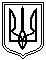 Миколаївська міська рада	Постійна комісії міської ради з питань промисловості, транспорту,енергозбереження, зв'язку, сфери послуг, підприємництва та торгівліПРОТОКОЛ  №11725.04.2018     м. Миколаїв   каб. 357Засідання постійної комісії міської ради     з питань промисловості, транспорту, енергозбереження, зв'язку, сфери послуг,  підприємництва та торгівліГолова комісії-Євтушенко В.В. Секретар комісії – Садиков В.В.Присутні  члени  комісії: Ісаков С.М., Шульгач С.В.,  Відсутні члени комісії: Картошкін К.Е. ПРИСУТНІ:Диндаренко С.І. – заступник міського голови;Лосік Т.О. – заступник директора департаменту – начальник бюджетного відділу ММР;Бондаренко С.М. – в.о. директор департаменту праці та соціального захисту населення ММР;Осецька Н.В. – в.о. директора департаменту ЖКГ ММР;Боличевська О.С. – начальник відділу цін та цінової політики ММРЄрмолаєв А.В. – директор департаменту внутрішнього фінансового контролю, нагляду та протидії корупції ММР;Фаюк В.В. – заступник начальника управління охорони здоров’я Миколаївської міської ради.Сивак О.П. – генеральний директор ПАТ «Миколаївобленерго»;Манушевич О.Л. – начальник УТКЗтТ ММР;Матвєєв В.А. – в.о. директора КП ММР «Миколаївелектротранс» ;Нефьодов О.А. – голова комісії з реорганізації – заступник начальника управління містобудування та архітектури ММР;Курляк О.М. - заступник директора департаменту – начальник управління з розвитку споживчого ринку департаменту економічного розвитку ММР;Личко Г.В. – начальник управління освіти ММР;Адміністрації районів ММР.Гарєєв Павло – активіст, адміністратор спільноти «Електротранспорт Миколаєва»Полянник Ольга – водій трамвая КП ММР «Миколаївелектротранс»;Варивончик С.С. – приймальник відправник КП ММР «Миколаївелектротранс»Божко Н.А. – водій трамваю КП ММР «Миколаївелектротранс»;Єгарова Л.М. – водій трамваю КП ММР «Миколаївелектротранс»;Мовчан С.М. – начальник Миколаївського відділення ПАТ «Миколаївгаз»Гарнага С.О. старший менеджер відділу з продажів ПАТ «Миколаївгаз»Представники ЗМІ: ТРК «НіС-ТВ» 35 канал – Прокоф’єва А.В.; «Преступности.НЕТ» - Давиденко Ю.; «Інше ТВ» - Танковид В.; «Мой город» - Лук’яненко Юлія. ПОРЯДОК ДЕННИЙ:Питання 1 та 2 порядку денного було розглянуто спільно.Звернення КП ММР «Миколаївелектротранс» за вихідним №625 від 04.04.2018 щодо додаткового фінансування мінімальної потреби КП ММР «Миколаївелетротранс» у сумі 32 млн. грн. при розподілі бюджетних коштів.2.Звернення управління транспортного комплексу, зв’язку та телекомунікацій ММР за вихідним №5339 від 17.04.2018 про погодження проекту рішення Миколаївської міської ради «Про надання поворотної фінансової допомоги комунальному підприємству Миколаївської міської ради «Миколаївелектротранс».СЛУХАЛИ:Диндаренко С.І., заступника міського голови, який проінформував членів постійної комісії, що звернення КП ММР «Миколаївелектротранс» пов’язане з недостатнім обсягом фінансуванням підприємства з міського бюджету, тому що у 2017 році міським бюджетом було заплановано фінансову підтримку КП ММР «Миколаївелетротранс» 32 млн. грн., а у 2018 році в міському бюджеті не було заплановано фінансову підтримку зазначеного підприємства, хоча фінансовим планом КП ММР «Миколаївелектротранс» було передбачено фінансову підтримку у розмірі 48 млн. грн. Також було зазначено, що процедурою додаткового фінансування передбачено узгодження з Антимонопольним комітетом, але ним було запропоновано розглянути дане питання з метою передбачення коштів при розподілі міського бюджету.Ісакова С.М., яким було зазначено, що необхідно ретельно розібрати питання фінансування КП ММР «Миколаївелектротранс» для роз’яснення суми коштів, з метою  розуміння фінансування, або збалансування суми коштів передбаченою фінансовим планом підприємству. Також було зауважено, що при розгляді звернення КП ММР «Миколаївелектротранс» відсутній керівник підприємства Матвєєв В.А.Євтушенко В.В., зауважив, що ситуація з недофінансування на підприємства склалася за причин некомпетентності керівника підприємства.Диндаренко С.І., заступника міського голови, який запропонував розгляд вирішення питання КП ММР «Миколаївелектротранс» передбаченням коштів при перерозподілі міського бюджету.Євтушенко В.В. який звернув увагу начальника управління транспортного комплексу, зв’язку та телекомунікацій Миколаївської міської ради Манушевича О.Л.  на те, що при фінансових складнощах підприємства в.о. директора КП ММР «Миколаївелектротранс» Матвєєв В.А. розширює штатний розпис підприємства чим збільшує суму коштів фонду заробітної плати.Шульгача С.В., яким було зауважено, що при розгляді питань заборгованості КП ММР «Миколаївелектротранс» повинен доповідати в.о. директора КП ММР «Миколаївелектротранс» Матвєєв В.А. Також було зазначено, що підприємство звертається с проханням надати поворотну фінансову допомогу з міського бюджету підприємству але не зазначено, яким чином будуть повернені кошти до міського бюджету.Ісакова С.М, Шульгача С.В., які наголосили на необхідності проведення засідання постійної комісії з питань промисловості, транспорту, енергозбереження, зв’язку, сфери послуг, підприємництва та торгівлі спільно з постійною комісією з питань економічної і інвестиційної політики, планування, бюджету, фінансів та соціально-економічного розвитку з метою розгляду зазначених питань.РЕКОМЕНДОВАНО:Провести спільне засідання постійної комісії комісії з питань промисловості, транспорту, енергозбереження, зв’язку, сфери послуг, підприємництва та торгівлі з постійною комісією з питань економічної і інвестиційної політики, планування, бюджету, фінансів та соціально-економічного розвитку для розгляду звернення КП ММР «Миколаївелектротранс» за вихідним №625 від 04.04.2018 щодо додаткового фінансування мінімальної потреби КП ММР «Миколаївелетротранс» у сумі 32 млн. грн. при розподілі бюджетних коштів та звернення управління транспортного комплексу, зв’язку та телекомунікацій ММР за вихідним №5339 від 17.04.2018 про погодження проекту рішення Миколаївської міської ради «Про надання поворотної фінансової допомоги комунальному підприємству Миколаївської міської ради «Миколаївелектротранс»Питання на голосування не виносилось.Звернення управління транспортного комплексу, зв’язку та телекомунікацій ММР щодо погодження та ініціювання винесення на засідання виконавчого комітету Миколаївської міської ради наступних проектів рішень Миколаївської міської ради:- (v-tr-054_18) Про встановлення тарифів на перевезення одного платного пасажира та багажу у м. Миколаєві автобусами підприємства                               ПП «Авто – Віола плюс», які здійснюють пасажирські перевезення у режимах руху «маршрутного таксі» та «звичайний»;- (v-tr-055_18) Про встановлення тарифів на перевезення одного платного пасажира та багажу у м. Миколаєві автобусами підприємства                             ТОВ «Алан - Техно», які здійснюють пасажирські перевезення у режимах руху «маршрутного таксі» та «звичайний»;- (v-tr-056_18) Про встановлення тарифів на перевезення одного платного пасажира та багажу у м. Миколаєві автобусами підприємства                               ТОВ ВКФ «Гуріг - сервіс», які здійснюють пасажирські перевезення у режимах руху «маршрутного таксі» та «звичайний»;- (v-tr-057_18) Про встановлення тарифів на перевезення одного платного пасажира та багажу у м. Миколаєві автобусами підприємства                              ТОВ «Еталонавто», які здійснюють пасажирські перевезення у режимах руху «маршрутного таксі» та «звичайний»;- (v-tr-058_18) Про встановлення тарифів на перевезення одного платного пасажира та багажу у м. Миколаєві автобусами підприємства                              ТОВ «Євротранстехсервіс», які здійснюють пасажирські перевезення у режимах руху «маршрутного таксі» та «звичайний»;- (v-tr-059_18) Про встановлення тарифів на перевезення одного платного пасажира та багажу у м. Миколаєві автобусами підприємства ПП «ІВА», які здійснюють пасажирські перевезення у режимах руху «маршрутного таксі» та «звичайний»;- (v-tr-060_18) Про встановлення тарифів на перевезення одного платного пасажира та багажу у м. Миколаєві автобусами підприємства ПП «МІС», які здійснюють пасажирські перевезення у режимах руху «маршрутного таксі» та «звичайний»;- (v-tr-061_18) Про встановлення тарифів на перевезення одного платного пасажира та багажу у м. Миколаєві автобусами підприємства ПП «ПиК», які здійснюють пасажирські перевезення у режимах руху «маршрутного таксі» та «звичайний»;- (v-tr-062_18) Про встановлення тарифів на перевезення одного платного пасажира та багажу у м. Миколаєві автобусами підприємства                              ТОВ «Приватавтолюкс», які здійснюють пасажирські перевезення у режимах руху «маршрутного таксі» та «звичайний»;- (v-tr-063_18) Про встановлення тарифів на перевезення одного платного пасажира та багажу у м. Миколаєві автобусами підприємства МПП «ТФТ», які здійснюють пасажирські перевезення у режимах руху «маршрутного таксі» та «звичайний»;- (v-tr-050_18) Про встановлення  тарифів на перевезення пасажирів і багажу міським  електротранспортом у м. Миколаєві;- (v-tr-064_18) Про встановлення тарифів на перевезення населення і багажу державним підприємством «Адміністрація річкових портів» річковим транспортом у м. Миколаєві.Примітка: перед розглядом п.3 порядку денного на комісію було надано лист від управління транспортного комплексу, зв’язку та телекомунікацій ММР з проханням змінити формулювання питання порядку денного, щодо погодження та ініціювання винесення на засідання виконавчого комітету Миколаївської міської ради проектів рішень Миколаївської міської ради. Голова постійної комісії Євтушенко В.В. довів до відома членам постійної комісії лист начальника управління транспортного комплексу, зв’язку та телекомунікацій ММР Манушевича О.Л. з приводу зміни формулювання питання порядку денного, у зв’язку з тим, що станом на 25 квітня 2018 року не завершено регламентний процес погодження проектів рішень виконавчого комітету та замінити його на наступне формулювання: Інформація начальника управління транспортного комплексу, зв’язку та телекомунікацій ММР Манушевича О.Л. про висновки робочої групи з питання дотримання вимог чинного законодавства при наданні послуг з перевезення пасажирів на міських автобусних маршрутах загального користування та легковими таксі у м. Миколаєві.СЛУХАЛИ:Манушевича О.Л., начальника управління транспортного комплексу, зв’язку та телекомунікацій Миколаївської міської ради, який інформував членів постійної комісії, що за результатами розгляду робочої групи (проводилась спільно з перевізниками та представниками громадських організацій) проведено розрахунки вартості тарифу на перевезення у громадському міському транспорті, а саме тариф на перевезення рухомого складу КП ММР «Миколаївелектротранс» - 3 грн, маршрутні таксі довжиною руху до 10 км не вище 4 грн, понад 10 км – не вище 5 грн., до мкр. Матвіївка, Велика Корениха – не вище 6 грн, до мкр. М.Корениха – не вище 7 грн. Також було зазначено, що розрахунок вартості на перевезення у громадському транспорті буде винесено на розгляд виконавчого комітету Миколаївської міської ради.Ісакова С.М., який запропонував інформацію начальника управління транспортного комплексу, зв’язку та телекомунікацій Миколаївської міської ради Манушевича О.Л. прийняти до відома.РЕКОМЕНДОВАНО:Інформацію взяти до відома (Питання на голосування не ставилось)Звернення ПАТ «Миколаївобленерго» за вихідним №01/18-2619 від 30.03.2018 щодо розрахунків за спожиту електричну енергію КП ММР «Миколаївелектротранс» з ПАТ «Миколаївобленерго».СЛУХАЛИ:Ісакова С.М., який поцікавився сумою заборгованості КП ММР «Миколаївелектротранс» перед ПАТ «Миколаївобленерго».Представник ПАТ «Миколаївобленерго», який озвучив суму заборгованості КП ММР «Миколаївелектротранс» перед Пат «Миколаївобленерго» в розмірі 2 млн. 129 тис. 336 грн. також було зазначено, що КП ММР «Миколаївелектротранс» сплатило заборгованість за березень місяць, залишилась не сплаченою сума пені  у розміні 221 тис. грн.РЕКОМЕНДОВАНО:Інформацію ПАТ «Миколаївобленерго» прийняти до відома. (питання на голосування не виносилося). Положення про тимчасові споруди (питання перенесено з розгляду від 27.03.2018 протокол №113).Управлінням містобудування та архітектури ММР на розгляд постійній комісії було надано пропозиції розміщення пересувних тимчасових споруд в місцях відпочинку та рекреаційних зонах з метою обговорення, внесення пропозицій та зауважень.Садикова В.В., який зауважив, що по вулиці Озерна 11 у сквері Макарова розташовано батут на зеленій зоні та запропонував заступнику директора департаменту – начальнику управління з розвитку споживчого ринку департаменту економічного розвитку ММР Курляку О.М. та директору департаменту внутрішнього фінансового контролю, нагляду та протидії корупції ММР Єрмолаєву А.В. з’ясувати питання розташування батуту за зазначеною адресою.В обговорені приймали участь члени постійної комісії.РЕКОМЕНДОВАНО:1.Директору департаменту внутрішнього фінансового контролю, нагляду та протидії корупції ММР Єрмолаєву та заступнику директора департаменту – начальнику управління з розвитку споживчого ринку департаменту економічного розвитку ММР Курляку О.М. з’ясувати питання розміщення батуту розташованого по вулиці Озерній 11, у сквері Макарова.2.Положення про тимчасові споруди прийняти до відома та  розмістити на сайті Миколаївської міської ради в розділі регуляторні акти.Голосували: за – 4, проти – 0, утрималось – 0.Звернення управління освіти за вихідним №985/13.01.01.-04/14 від 14.04.2018 щодо погодження проекту рішення Миколаївської міської ради «Про затвердження Положень про конкурс на посаду керівників закладів загальної середньої освіти м. Миколаєва та керівників закладів професійної (професійно-технічної) освіти, що фінансуються з міського бюджету м. Миколаєва».СЛУХАЛИ:Личко Г.В., начальника управління освіти ММР, яка надала інформацію з приводу порушеного питання.Ісакова С.М.,  який оголосив зауваження та пропозиції по Положенню «Про затвердження Положень про конкурс на посаду керівників закладів загальної середньої освіти м. Миколаєва та керівників закладів професійної (професійно-технічної) освіти, що фінансуються з міського бюджету м. Миколаєва».РЕКОМЕНДОВАНО:Погодити проект рішення Миколаївської міської ради «Про затвердження Положень про конкурс на посаду керівників закладів загальної середньої освіти м. Миколаєва та керівників закладів професійної (професійно-технічної) освіти, що фінансуються з міського бюджету м. Миколаєва» за умов проходження профільної постійної комісії з питань  охорони здоров’я, соціального захисту населення, освіти, культури, туризму, молоді та спорту та за умов врахування зауважень та пропозицій постійної комісії з питань промисловості, транспорту, енергозбереження, зв’язку, сфери послуг, підприємництва та торгівлі.Голосували: За – 3, проти – 0, утримались - 1 (Садиков В.В.)Звернення управління охорони здоров’я  Миколаївської міської ради за вихідним №555/14.01.14 від 17.04.2018 щодо погодження проекту рішення Миколаївської міської ради Про прийняття в 2018 році субвенції з бюджету Шевченківської сільської ради на придбання витратних матеріалів (пального) для міської лікарні №5»РЕКОМЕНДОВАНО:Погодити проект рішення Миколаївської міської ради Про прийняття в 2018 році субвенції з бюджету Шевченківської сільської ради на придбання витратних матеріалів (пального) для міської лікарні №5» та винести на розгляд сесії Миколаївської міської ради.Голосували: За – 4, проти – 0, утримались – 0.Звернення управління охорони здоров’я Миколаївської міської ради за вихідним №556/14.01-14 від 17.04.2018 про погодження проекту рішення міської ради «Про прийняття в 2018 році субвенції з бюджету Галицинівської сільської ради на придбання витратних матеріалів (пального) для міської лікарні №5».РЕКОМЕНДОВАНО:Погодити проект рішення міської ради «Про прийняття в 2018 році субвенції з бюджету Галицинівської сільської ради на придбання витратних матеріалів (пального) для міської лікарні №5» та винести на розгляд сесії Миколаївської міської ради.Голосували: За – 4, проти – 0, утримались – 0.Інформація начальника управління транспортного комплексу, зв’язку та телекомунікацій ММР Манушевича О.Л. з приводу звернення ПАТ «Миколаївська теплоелектроцентраль» за вихідним №01/16-18 від 05.04.2018 щодо відновлення перевезення робітників підприємства за маршрутом «ТЕЦ-Тернівка» у робочі дні, з відправленням о 17:05 від прохідної ТЕЦ за адресою Каботажний спуск, 18.Манушевича О.Л., начальника управління транспортного комплексу, зв’язку та комунікацій ММР, який надав інформацію з приводу порушеного питання.РЕКОМЕНДОВАНО:Інформацію начальника управління транспортного комплексу, зв’язку та комунікацій ММР Манушевича О.Л.  з приводу звернення ПАТ «Миколаївська теплоелектроцентраль» за вихідним №01/16-18 від 05.04.2018 щодо відновлення перевезення робітників підприємства за маршрутом «ТЕЦ-Тернівка» у робочі дні, з відправленням о 17:05 від прохідної ТЕЦ за адресою Каботажний спуск, 18 прийняти до відома.(Питання на голосування не виносилось)Стан виконання робіт з поновлення асфальтного дорожнього покриття в м. Миколаєві протягом 2017 року, виконання гарантійних забов’язань підприємствами-підрядниками.СЛУХАЛИ:Осецьку Н.В. – в.о. директора департаменту ЖКГ ММР, яка інформувала членів постійної комісії, що міським бюджетом передбачено 10 млн. грн. на ліквідацію місць концентрації ДТП, які були перерозподілені між районними адміністраціями міста Миколаєва. Частковий ямковий ремонт дорожнього покриття Корабельного та Інгульського району виконував «Миколаївавтодор», Заводського та Центрального району ямковий ремонт дорожнього покриття виконується КП «ЕЛУавтородорог».Садикова В.В., яким було зауважено, що у мкр. Намив було не задовільно виконано ямковий ремонт дорожнього покриття.Євтушенко В.В., яким було акцентовано увагу на стан Південнобузького мосту.Осецьку Н.В., яка зазначила, що дорожнє покриття Південнобузького мосту (траса М-14) знаходиться на балансі служби автомобільних доріг.Євтушенко В.В., який зауважив, що це питання обговорюється впродовж року.Осецьку Н.В., яка інформувала членів постійної комісії з приводу того, що до служби автомобільних доріг було подано звернення з приводу вирішення даного питання за підписом першого заступника міського голови, за підписом в.о. міського голови, за підписом заступника міського голови та за підписом мера Миколаївської міської ради, але служба автомобільних доріг надає відповідь щодо відсутності фінансування для вирішення даного питання.Євтушенко В.В., який запропонував перекрити Південнобузький міст.Садикова В.В., який зазначив, що влада не має права дозволяти людям виїжджати на аварійно небезпечний міст.Осецьку Н.В., яка повідомила членам постійної комісії, що по результатам проведення робочої групи з приводу порушеного питання аварійно-небезпечного стану Південнобузького мосту було вирішено звернутися до Укравтодор та прем’єра міністра України. Також було зазначено, що було розроблено проектно-кошторисну документацію на ремонт зазначеного мосту , було розроблено схему руху автотранспортного потоку під час проведення ремонтних робіт на мосту.Євтушенко В.В., який запропонував терміново розглянути дане питання до постійній комісії з питань житлово-комунального господарства, комунальної власності та благоустрою міста а також міському голові Миколаївської міської ради та департаменту ЖКГ ММР винести на розгляд сесії Миколаївської міської ради.Шульгача С.В., який запропонував Миколаївській міській раді, Миколаївській обласній раді спільно з Укравтодор профінансувати виконання робіт з усунення аварійності Південнобузького мосту. Ісакова С.М., який запропонував надати інформацію з порушеного питання порядку денногоОсецьку Н.В., яка надала інформацію членам постійної комісії про стан виконання робіт з поновлення асфальтного дорожнього покриття в м. Миколаєві протягом 2017 року, виконання гарантійних забов’язань підприємствами-підрядниками.Єрмолаєва А.В., директора департаменту внутрішнього фінансового контролю, нагляду та протидії корупції ММР, який надав інформацію з порушеного питання.РЕКОМЕНДОВАНО:1. Постійній комісії з питань житлово-комунального господарства, комунальної власності та благоустрою міста розглянути терміново питання аварійності Південнобузьського мосту. 2. Міському голові Сєнкевичу О.Ф. ради винести на розгляд сесії Миколаївської міської ради питання аварійного стану Південнобузького мосту.3. Департаменту житлово-комунального господарства Миколаївської міської ради на черговій сесії Миколаївської міської ради надати інформацію з приводу стану Південнобузького мосту.Обговорення питання встановлення тарифів на оплату спожитого газу власниками квартир, які відмовилися від встановлення загально будинкових приладів обліку газу.СЛУХАЛИ:Євтушенко В.В., який проінформував представників ПрАТ «Миколаївгаз» з приводу скарг мешканців міста Миколаєва з приводу нарахування тарифу за спожитий газ мешканцям будинків з загально будинковим лічильником.Мешканку будинку по вул. Новозаводська 6, яка зазначила, що загально будинковий лічильник було встановлено без згоди мешканців будинку та було зазначено, що показники лічильника фіксуються дистанційно.Гарнагу С.О. старшого менеджера відділу з продажів ПАТ «Миколаївгаз», поцікавилась у мешканців будинку по вул. Новозаводська 6 балансоутримувачем будинку.Мешканці будинку за адресою Новозаводська 6, які зазначили, що балансоутримувачем будинку є ЖКГ.Гарнагу С.О. старшого менеджера відділу з продажів ПАТ «Миколаївгаз», зазначила, що погодження на встановлення загально будинкового лічильника було надано балансоутримувачем.Садикова В.В., який зауважив, що ЖКГ не мог надати погодження на встановлення загально будинкового лічильника тому, що згідно рішення сесії Миколаївської міської ради було винесене рішення про заборону встановлення загально будинкових лічильників. Також було висвітлено питання про методику розрахунків тарифу вартості газу для мешканців без лічильників та мешканців з загально будинковим лічильником.Гарнагу С.О. старшогоменеджеро відділу з продажів ПАТ «Миколаївгаз», яка надала роз’яснення з приводу розрахунків тарифу та вартості газу для мешканців з загально будинковими лічильниками та мешканців без лічильників.РЕКОМЕНДОВАНО:На черговому засіданні постійної комісії ПрАТ «Миколаївгаз» надати інформацію з приводу загально будинкових лічильників за адресами: вулиця Новозаводська, 6 та вулиця Крилова, 8/1.Питання на голосування не виносилося.11.Звернення депутата Миколаївської міської ради Грипаса О.В. за вихідним №7 від 20.04.2018 щодо перенесення кінцевої зупинки маршрутного таксі №44 з перетину вулиць 3-я Слобідська – пр. Центральний до будівлі Центру первинної медико-санітарної допомоги №5.СЛУХАЛИ:Манушевича О.Л., начальника управління транспортного комплексу, зв’язку та комунікацій ММР, який надав інформацію з приводу порушеного питання. Грипас О.В.,  депутата Миколаївської міської ради, який зауважив на важку транспортну ситуацію у зазначеному районі (вулиці Адмиральська) Манушевича О.Л., який зазначив, що для вирішення вищезазначеного питання необхідно узгодження з патрульною поліцією.РЕКОМЕНДОВАНО:Начальнику управління транспортного комплексу, зв’язку та комунікацій ММР Манушевичу О.Л. надати інформацію на черговому засіданні постійної комісії з приводу порушеного питання.(Питання на голосування не виносилося).12 Звернення управління комунального майна Миколаївської міської ради за вихідним №636/10/01/08/18 від 23.04.2018 щодо розгляду проекту рішення міської ради «Про відчуження майна комунальної власності територіальної громади м. Миколаєва» (файл s-fk-699)СЛУХАЛИ:Богданов В.М., в.о. начальника управління комунального майна ММР, який надав інформацію з приводу порушеного питання. РЕКОМЕНДОВАНО:Погодити проект рішення міської ради «Про відчуження майна комунальної власності територіальної громади м. Миколаєва» (файл s-fk-699) та винести на розгляд сесії Миколаївської міської ради.Голосували: за – 4, проти – 0, утримались – 0.Голова  постійної комісії                                                           В.В.Євтушенко    Секретар комісії                                                                               В.В. Садиков